Кружок бисероплетения «Бусинки»Пояснительная запискаВ дошкольном возрасте у детей с нарушением речи выявляется отставание в развитии общей и ручной моторики. Особенно заметно несовершенство тонких дифференцированных движений пальцев и кисти рук, в связи с этим затруднено формирование навыков письма и выполнение действий требующих точности, уверенности и синхронности движений (что-то брать, вставлять, завязывать, складывать и т. д.). Плохо развитые двигательные функции рук и отсутствие оформленной техники движений, скоординированных действий глаза и руки вызывают у ребенка огромные трудности, которые порой заставляют его отступать перед любой задачей, связанной с выполнением вышеупомянутых действий.Работа по развитию мелкой моторики, должна начинаться задолго до поступления ребенка в школу. Если еще в дошкольном детстве уделять должное внимание упражнениям, играм, различным заданиям на развитие мелкой моторики и координации движений руки, можно решить сразу две задачи: во-первых, косвенным образом повлиять на общее интеллектуальное развитие ребенка, во-вторых, подготовить ребенка к овладению навыком письма, что в будущем поможет избежать многих проблем школьного обучения.Развитию мелкой моторики способствуют занятия с играми, в которых есть мелкие детали, например, бисероплетение. Уровень развития мелкой моторики - один из показателей интеллектуальной готовности к школьному обучению. Исследованиями разных стран установлено, а практикой подтверждено, что уровень развития речи детей находится в прямой зависимости от степени сформированности тонких движений пальцев рук. Как правило, если движения пальцев развиты в соответствии с возрастом, то и речевое развитие ребёнка в пределах возрастной нормы. И, наоборот, у детей с нарушениями речи отмечается выраженная в разной степени общая моторная недостаточность, а также отклонения в развитии движений пальцев рук.Бисероплетение - это удивительное занятие, несущее в себе много пользы. Во-первых, разбираясь с бусинками бисера, нанизывая их на нитки, выкладывая их ровно на столе, ребенок развивает мелкую моторику рук и пальчиков. Во-вторых, разглядывая цветные мелкие детали, ребенок учится тонко различать оттенки и тренирует зрение. В-третьих, создавая фигурки из бисера, ребенок развивает свои творческие способности, фантазию и пространственное мышление, развивает мелкую моторику рук. Известный исследователь детской речи М.И. Кольцов пишет: «… Сначала развиваются движения пальцев рук, затем появляется артикуляция слогов, все последующее совершенствование речевой реакции состоит в прямой зависимости от степени тренировки движений пальцев. Есть все основания рассматривать кисть руки как орган речи, такой же, как артикуляционный  аппарат. С этой точки зрения проекция руки есть еще одна речевая зона мозга».      Поэтому для детей с нарушениями речи тренировка движений пальцев и кисти рук является важнейшим фактором, стимулирующим речевое развитие ребенка, способствующим улучшению артикуляционных движений, подготовке кисти руки к рисованию, а в дальнейшем – к письму и, что не менее важно, мощным средством, повышающим работоспособность коры головного мозга, стимулирующим развитие мышления ребенка.Программа составлена на основе знаний возрастных, психолого-педагогических, физических особенностей детей старшего дошкольного возраста. Работа с детьми  строится на взаимосотрудничестве, на основе уважительного, искреннего, деликатного и тактичного отношения к личности ребенка. Важный аспект в обучении - индивидуальный подход, удовлетворяющий требованиям познавательной деятельности ребёнка.Цель:Развитие мелкой моторики у детей с нарушением речи посредством бисероплетения.Задачи программы:Образовательные: углублять и расширять знания об истории и развитии бисероплетения; формировать знания по основам композиции, цветоведения и материаловедения; осваивать техники бисероплетения.научить ребенка понимать, ценить, любить традиции, наследие родного края;научить правильно организовывать рабочее место;научить работать с различными материалами;создать условия для развития ребенка как личности, мастера, художника; Воспитательные:прививать интерес к культуре своей Родины, к истокам народного творчества; воспитывать эстетическое отношение к действительности, трудолюбие, аккуратность, усидчивость, терпение, умение довести начатое дело до конца,  взаимопомощь при выполнении работы;прививать основы культуры труда.Развивающие:развивать моторные навыки, образное мышление, внимание, фантазию, творческие способности;развивать память, научить работать по памяти; развить пространственное мышление;развивать самостоятельность и аккуратность в изделии.формировать эстетический и художественный вкус.В программе прослеживаются межпредметные связи с другими образовательными областями. Так, изучая основы материаловедения дети пользуются знаниями, полученными в непосредственно – организованной деятельности  образовательной  области «Коммуникация. Речевое развитие».  При выполнении изделий по готовым схемам, работе над композицией применяются знания из областей «Художественное творчество. Рисование», «Познание. Математическое развитие». Занимаясь  бисероплетением,  дети получают знания, умения и навыки в данной области, знакомятся с красотой, неповторимостью, с преимуществом изделий выполненных из бисера, а также приучаются к аккуратности, экономии материалов, точности исполнения конкретного изделия. Особое внимание уделяется технике безопасности при работе с ножницами и проволокой, нитками, иголкой. Изложение материала имеет ту эмоционально-логическую последовательность, которая неизбежно приведет детей к высшей точке удивления и переживания; самоопределения и самоутверждения в коллективе и жизни в целом; общения в совместной деятельности сверстников; самоуважения и укрепления статуса обучаемого, популяризируя даже незначительные успехи в сфере деятельности. Программа разработана с учётом тематического плана основной программы детского сада, в результате чего у детей совершенствуются и закрепляются знания, полученные на занятиях в группе. Задачи обучения  на первом году : Образовательныедать некоторые знания из истории развития бисероплетения; ознакомить с законами цветоведения и композиции, материалами и инструментами; научить практическим приемам низания на проволоку: параллельное плетение, объёмное плетение, петельное плетение и др. научить специальной терминологии (бисер, рубка, стеклярус, бусина, проволока, леска, фиксирование и др.). Развивающие:развивать внимание, усидчивость, глазомер, мелкую моторику рук; развивать умение работать в соответствии с инструкцией взрослого; знакомить со способами совмещения цветовой гаммы в изделиях;формировать умение замечать красивое вокруг себя; развивать познавательную мотивацию;развивать умение организовывать свое рабочее место.Воспитывающие:воспитывать аккуратность, терпение и настойчивость; воспитывать спокойное, выдержанное отношение к сверстникам; воспитывать заботливое отношение к близким людям.На втором году  дети закрепляют умения и навыки работы с проволокой, полученные на первом году обучения; продолжают овладевать более сложными приемами бисероплетения. Знакомятся со способами совмещения цветовой гаммы в изделиях. На втором году обучения дети учатся создавать сюжетные работы по мотивам сказок «По страницам сказок».  По окончании каждого проекта дети оформляют большую выставку. Задачи обучения на втором году : Образовательные:закрепить и обобщить знания и навыки, полученные ранее;познакомить с основными этапами технологического процесса изготовления изделий из бисера. закрепить и обобщить знания и навыки, полученные ранее; научить использовать готовые образцы, простые рисунки и схемы при выполнении работ; Развивающие:закрепить практические приемы низания на проволоку: параллельное плетение, объёмное плетение, петельное плетение и дрразвивать внимание, усидчивость, глазомер, мелкую моторику рук, формировать умение замечать красивое вокруг себя; развивать познавательную мотивацию. Воспитывающие:воспитывать целеустремлённость, уважение к труду взрослых; воспитывать культуру взаимоотношений с детьми и взрослыми.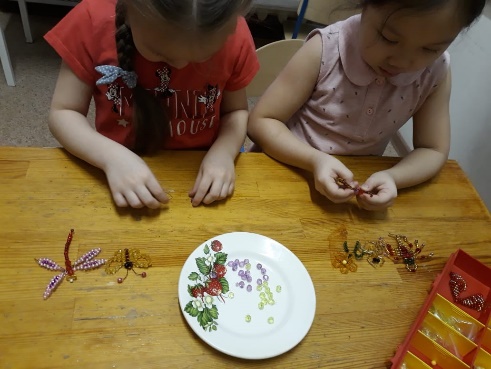 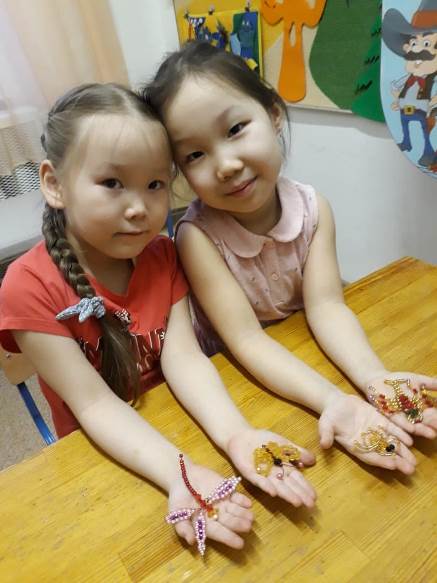 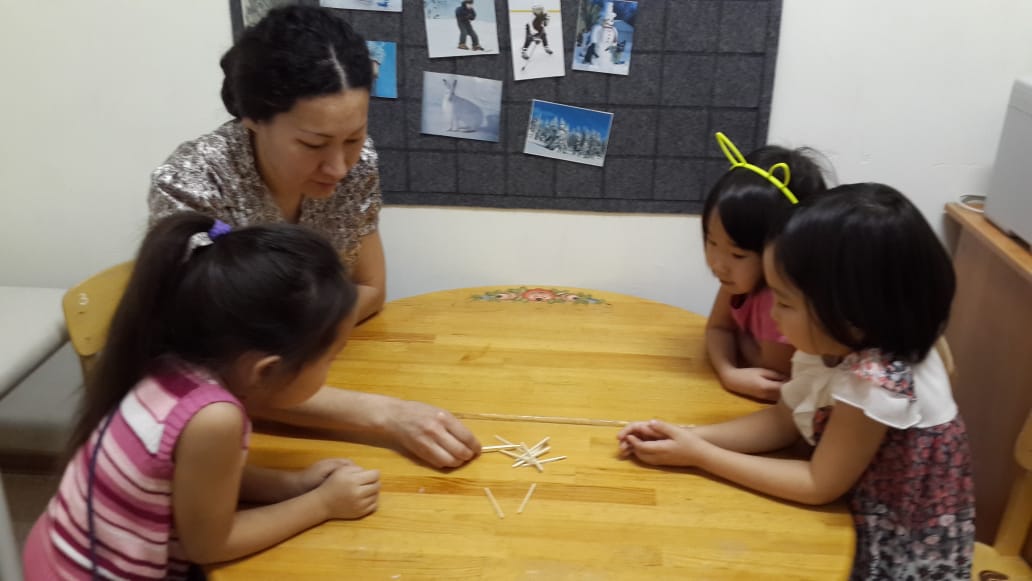 